بسمه تعالی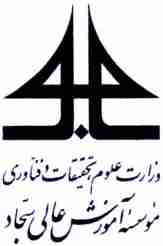 آیین نامه داخلی شورای پژوهشی دانشگاه صنعتی سجادشورای پژوهشی دانشگاه مجمعی است که به امور تحقیقات علمی ، جذب و هدایت نیروهای علمی در جهت تقویت بنیه پژوهشی دانشگاه می‎پردازد.ماده1: اهدافهدف از تشكيل شوراي پژوهشي عبارت است از ايجاد زمينه هاي مناسب در دانشگاه براي ايفاي نقش مؤثر در موارد زير:پيشنهاد ضوابط و اصول كلي برنامه هاي پژوهشي، ارتباط با صنعت، همكاريهاي علمي پژوهشي و اطلاع رسانی.2-1) 	اتخاذ تدابير لازم جهت هدايت طرحهاي پژوهشي و حمايت از محققان دانشگاه  و ترغيب ايشان براي حل مسائل پژوهشی و پيشنهاد ايجاد تسهيلات لازم براي فعاليتهاي پژوهشي، ارتباط با صنعت، همكاريهاي علمي پژوهشي بين‎المللي و اطلاع رساني.برنامه ريزي در جهت ارتقاء فرهنگ پژوهشهاي بنيادي، كاربردي و توسعه اي و پيشنهاد روشهاي مناسب براي ارائه نتايج.ماده2:  وظايفدر جهت نيل به اهداف بالا، بايد وظايفي به شرح زير براي اين شورا در نظر گرفت:1-2) تعيين و تدوين سياستها، خط مشي ها و برنامه ريزي براي گسترش، هماهنگي و هدايت پژوهش و فنآوري در دانشگاه. 2-2)  هدايت پژوهشهاي بنيادي، كاربردي و توسعه‎اي، متناسب با نيازهاي كشور.3-2)  تهيه و تنظيم دستورالعملهاي لازم براي فراهم آوردن زمينه هاي مناسب جهت گسترش پژوهش، نوآوري، توليد دانش و فنآوري.4-2)  تعيين و تصويب اولويت هاي پژوهشي، بررسي طرحها و اتخاذ تصميم در مورد اجراء و هدايت آنها.5-2)  بررسي روشها و اتخاذ تصميم براي پشتيباني پژوهش، حمايت و يا تشويق از محققان برجسته.6-2)  هدايت سياست ها در راستاي ايجاد بستر مناسب جهت برقراري ارتباط منسجم تر با مراكز پژوهشي داخلي، صنايع و ديگر دستگاههاي اجرائي .7-2)  برنامه ريزي جهت برقراري ارتباط با ديگر مراكز و مؤسسات پژوهشي و در نهايت برقراري همكاريهاي فی‎مابين.8-2)  هدايت و برنامه‎ريزي همايشهاي دستاوردهاي پژوهشي.ماده 3: تركيب اعضاء شورامعاون پژوهشي رئيس شورا.از هر گروه یک نفر از اعضای هیات علمی به عنوان عضو شورای پژوهشی.مسوول کمیته تحصیلات تکمیلی در گروههای آموزشی.تبصره الف) یک نفر از حوزه معاونت پژوهشی دانشگاه به عنوان دبیر که حق رای نخواهد داشت.ماده4:   تشكيل جلساتجلسات شورا با حضور بيش از نصف كل اعضاء داراي حق رأي، رسميت مي‎یابد.مصوبات شورا با رأي بيش از نصف كل اعضاء داراي حق رأي،حاضر و غایب،  نافذ خواهد بود. 3-4)      تنظیم دستور جلسات توسط دبیر شورا و با اطلاع رئیس شورا انجام می‎گیرد.